Salassapito- ja tietoturvasitoumus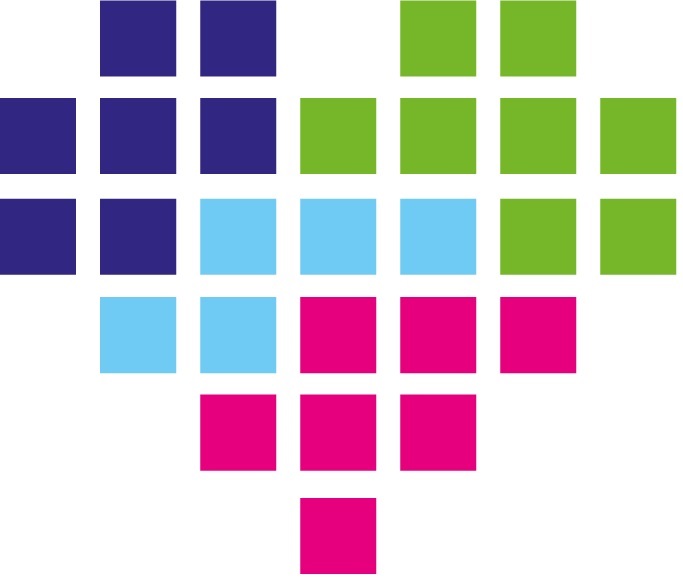 Tämän Vantaan ja Keravan hyvinvointialueen salassapito- ja tietoturvasitoumuksen (jäljempänä myös ”Sitoumus”) allekirjoittavat ne Vantaan ja Keravan hyvinvointialueen ulkopuoliset tahot (jäljempänä myös ”Toimittaja”), joilla on Vantaan ja Keravan hyvinvointialueen kanssa tehtyyn Pääsopimukseen perustuva pääsy Vantaan ja Keravan hyvinvointialueen tietojärjestelmiin ja/tai salassa pidettävään tietoon.  Sitoumuksen allekirjoittaa henkilö, jolla on allekirjoitukseen asianmukainen toimivalta. Mikäli sopimus on tehty ryhmittymänä, Sitoumuksen allekirjoittavat kaikki ryhmittymän jäsenet.Sitoumus tulee sopimuksen liitteeksi.Salassapito ja huomioon otettava lainsäädäntöTietojen käsittelyoikeus koskee vain työtehtävien edellyttämiä tietoja.Henkilötietojen käsittely perustuu aina Pääsopimukseen tai toimeksiantoon. Henkilötietoja ei saa käsitellä muuhun kuin laissa tai Pääsopimuksessa määriteltyyn käyttötarkoitukseen. Pääsopimuksen taikka toimeksiantosuhteen aikana tai sen päätyttyä sivulliselle ei saa ilmaista työn vuoksi tietoon saatuja Vantaan ja Keravan hyvinvointialuetta tai sen asiakkaita, sopimuskumppaneita tai muita yhteistyötahoja koskevia lain mukaan salassa pidettäviä tai muuten vaitiolovelvollisuuden piirissä olevia tietoja. Tällaisia tietoja ovat Sopimuksen kohteeseen kuuluvat Vantaan ja Keravan hyvinvointialueen ja sen sopimustoimittajien liikesalaisuudet, sosiaali- ja terveydenhuollon asiakas- ja potilastiedot, kaikki arkaluonteiset ja erityisiä henkilötietoryhmiä koskevat henkilötiedot sekä mahdollisesti tietoon tulleet käyttäjien sähköpostien sisällöt, lokitiedot tms. Näitä tietoja ei saa väärinkäyttää tai jättää paikkaan, jossa ne ovat sivullisten nähtävillä tai saatavilla.Vantaan ja Keravan hyvinvointialueen ulkopuolinen taho, jolla on Vantaan ja Keravan hyvinvointialueen kanssa tehtyyn Pääsopimukseen perustuva pääsy Vantaan ja Keravan hyvinvointialueen tietojärjestelmiin ja/tai salassa pidettävään tietoon, noudattaa tätä sitoumusta ja Pääsopimuksen kohteeseen soveltuvia laissa säädettyjä kulloinkin voimassa olevia vaitiolovelvollisuus- ja hyväksikäyttökieltosäännöksiä sekä muita salassapitoa, tietosuojaa ja tietoturvaa koskevia säännöksiä. Muut oikeudet ja velvollisuudetTietojärjestelmää saa käyttää vain henkilökohtaisella käyttäjätunnuksella.Tunnistautumisen tulee tapahtua Tilaajan hyväksymällä vahvalla tunnistautumisella.Tilaajan erillisellä luvalla vahvasta tunnistautumisesta voidaan poiketa. Jokainen työntekijä vastaa käyttäjätunnuksellaan tehdyistä merkinnöistä ja toimenpiteistä.Käyttäjätunnusta ja salasanaa ei saa antaa muiden tietoon. Käyttöoikeuksiin liittyvissä tehtävissä lokitietoja on käsiteltävä siten, ettei yksityisyyden suoja tai tietosuoja miltään osin vaarannu. Tietojärjestelmien käyttöä seurataan ja niiden käytöstä kertyy sormenjälkitietoa. Ylläpitäjä saattaa ylläpitotehtäviä hoitaessaan saada tietoja viesteistä ja tunnistamistiedoista. Viestin sisältöä tai tietoa viestin olemassaolosta ei saa ilmaista muille tai käyttää omaksi tai toisen hyödyksi taikka toisen vahingoksi ilman viestinnän osapuolen suostumusta, ellei laissa toisin säädetä.  Ylläpitäjällä on oikeus tutustua tai muulla tavoin puuttua käyttäjien verkkoliikenteen sisältöön ja tiedostoihin ilman käyttäjältä saatua lupaa vain palvelun toteuttamiseksi tai käyttämiseksi ja tietoturvasta huolehtimiseksi, viestinnän välittämisessä tapahtuneen teknisen vian tai virheen havaitsemiseksi, väärinkäytösten havaitsemiseksi, estämiseksi ja selvittämiseksi sekä esitutkintaan saattamiseksi. Sopimussuhteen päättyessä kaikki Vantaan ja Keravan hyvinvointialuetta tai sen asiakkaita, sopimuskumppaneita tai muita yhteistyötahoja koskevat tiedot tai asiakirjat ja tietovälineet sekä niiden mahdolliset kopiot luovutetaan Vantaan ja Keravan hyvinvointialueelle, ellei lainsäädännöstä muuta johdu tai asiasta muuta sovita. Kun tiedot tai asiakirjat ovat Vantaan ja Keravan hyvinvointialueelle luovutettu ja Vantaan ja Keravan hyvinvointialueen osalta luovutus on hyväksytty, Toimittajan on hävitettävä kaikki omat kappaleensa, ellei lainsäädännöstä muuta johdu, tiedoista ja asiakirjoista tietokannoistaan ja muista tietovälineistä todennetusti siten, että Vantaan ja Keravan hyvinvointialue on sen hyväksynyt.3. SeuraamuksetSääntöjen ja periaatteiden rikkomisesta tietojärjestelmien käyttöoikeudet voidaan peruuttaa. Rikkomuksista tiedotetaan aina sopimusosapuolelle ja ryhdytään tapauksen edellyttämiin jatkotoimiin. Mikäli rikkomuksesta aiheutuu välitöntä tai välillistä taloudellista vahinkoa tai henkilötietojen vuotoja, sovelletaan sopimuksen mukaisia oikeussuojakeinoja.Tietojen väärinkäyttö tai tämän sitoumuksen vastainen toiminta voi johtaa muun ohella rikosoikeudellisiin seuraamuksiin. Allekirjoittanut yritys sitoutuu noudattamaan tätä tietoturvasitoumusta. Allekirjoitettu sähköisesti Pääsopimuksen yhteydessä.